Сведения о текущих (оставшихся) объемах лимитов по банкам-партнерам по состоянию на 01.04.2017г.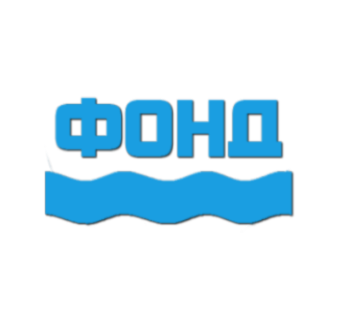 Некоммерческая организация«Фонд содействия кредитованию субъектов малого и среднего предпринимательства Амурской области»Наименование банка-партнераОбъем лимита поручительства всего (тыс.руб.)Остаток лимита поручительства (тыс.руб.)ПАО «Сбербанк России»67 000 21 991,7ПАО «Сбербанк России» (банковские гарантии)23 00013 000АО «Россельхозбанк»250 300 48 976,8«Азиатско-Тихоокеанский Банк» (ПАО)60 000 17 345Банк ВТБ 24 (ПАО) 125 700 21 736,5ПАО «Промсвязьбанк»47 500 23 300ПАО «Промсвязьбанк» (банковские гарантии)7 5003 450АО «ТЭМБР-БАНК»10 000 10 000ПАО «БИНБАНК» 20 00020 000ПАО «Дальневосточный банк» 20 00016 150АО «Солид Банк»4 0004 000ООО «Крона - Банк»10 0000Нераспределенный резерв00ИТОГО645 000 199 950